 «Сидим дома с пользой»1 средняя группаС  27.04.2020 по 30.04.2020Тематическая неделя  «Весна.»Цель: Способствовать развитию познавательной активности детей во время самоизоляции,обогащать их представления о характерных признаках ранней весны.Воспитывать интерес к природе. Вовлечение родителей к совместной деятельности. Задачи: Формировать познавательный интерес к окружающей среде, ознакомить и обогатить знания, расширить представления детей о весенних признаках, закрепить представления о весенних изменениях в природе, воспитывать бережное отношение к окружающей природе, развивать мелкую моторику руки. Расширять представление детей о весне. Развивать умение устанавливать простейшие связи между явлениями живой и неживой природы, вести сезонные наблюдения. Рекомендации родителям. - обратить внимание ребёнка на яркое весеннее солнце, лужи, ручейки;-  привлекать ребёнка к кормлению птиц, наблюдению за их поведением;-   обращать внимание ребёнка на одежду взрослых и детей в соответствии с погодными условиями,-   почитать рассказы и стихи о птицах;Уважаемые родители по возможности мы рады будем видеть работы  детей в фотоотчете в вайбере на нашей страничке средней группы.Дни неделиОбразовательные областиТемы занятий с указанием мероприятий, рекомендаций и заданий для родителей и детейЦельСсылкиПонедельник27.04Вторник28.04ЛепкаВесенняя веточкаРазвивать умение изображать ветку весеннего дерева с помощью пластилина; передавать характерные особенности цветущей ветки. Развивать приёмы раскатывания, сплющивания,  пластилина, деления на части с помощью стеки.По возможности отправьте фото с работой ребенка.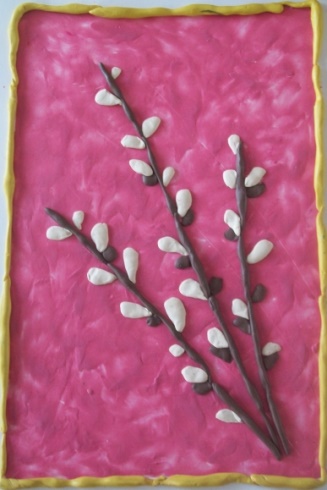 Понедельник27.04Вторник28.04Физическое развитие«Прыгни и повернись».«Быстро переложи мяч».Ребенок выполняет прыжки на месте (на двух ногах), по сигналу делает резкий поворот прыжком вокруг себя.Ребенок стоит прямо, слегка расставив ноги, руки внизу, в одной мяч. По сигналу быстро перекладывает мяч (либо другой предмет) из одной руки в другую.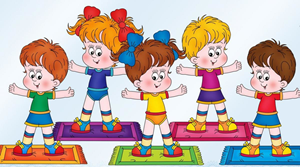 Ссылка https://youtu.be/eIqGGK3becAПонедельник27.04Вторник28.04Речевое развитие«Весна»Игра «Расскажи, что происходит в природе весной»Взрослый называет существительное, а ребенок рассказывает, что происходит с ним весной. Например, «птицы» — прилетают перелетные птицы, все птицы начинают вить гнезда и т.д.«Снег» - ……«Сосулька» -….«Солнце» - …..Игра «Назови ласково»Солнце-солнышко,                       лужа- лужицаДождь —                                             луг —Цветок —                                            земля-Облако —                                            роща-Птица —                                              вода-Птенец —                                            дерево-Жук —                                                  ветка-Гнездо-                                                капля —Трава —                                               росток —Лист —                                                 ручей —Составить короткий рассказ о весне.-Какое время года наступило?-Какое солнце весной? Что происходит весной со снегом?-Что происходит с деревьями, травой и цветами весной?-Что происходит с птицами и животными?-Какой труд выполняют люди весной?-Нравится ли тебе весна? Почему?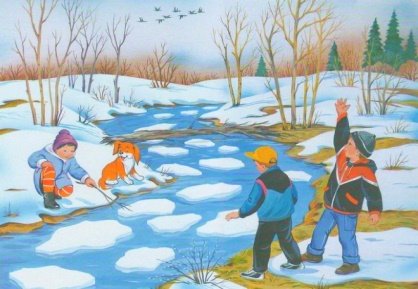 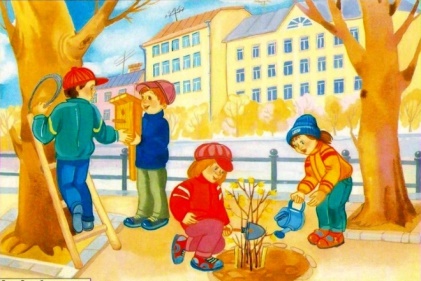 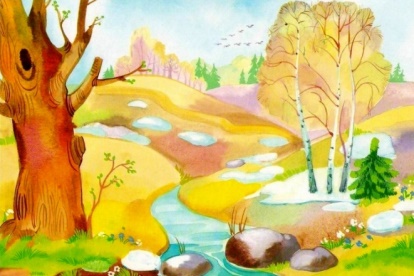 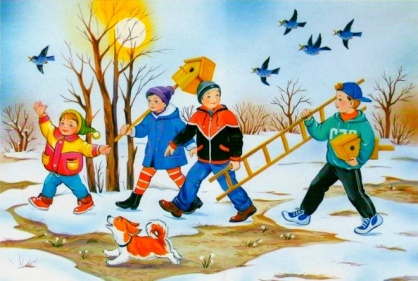 Музыкальное развитиеСсылка http://forchel.ruСреда29.04Познавательное развитие (ФЭМП)Продолжать знакомить с цилиндром на основе сравнения его с шаром и кубом. - Показать независимость результата счета от формы расположения предметов в пространствеРассмотрите с детьми уже знакомые им объемные фигуры. Спросите, как называются эти фигуры?                                                                                                                - Как называется фигура? (Шар). - У него есть углы и стороны? (Нет, он гладкий). - Какие действия можно с ним выполнить? (Прокатить). 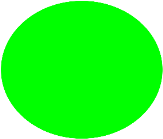 Как называется эта фигура? (Куб). - Чем похожи шар и куб? (Их можно прокатить). 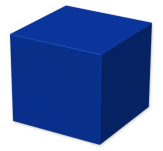 - Как называется эта фигура? (Цилиндр). - Чем похожи цилиндр и шар? (Их можно прокатить). Молодцы! Справились с заданием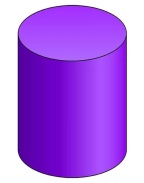 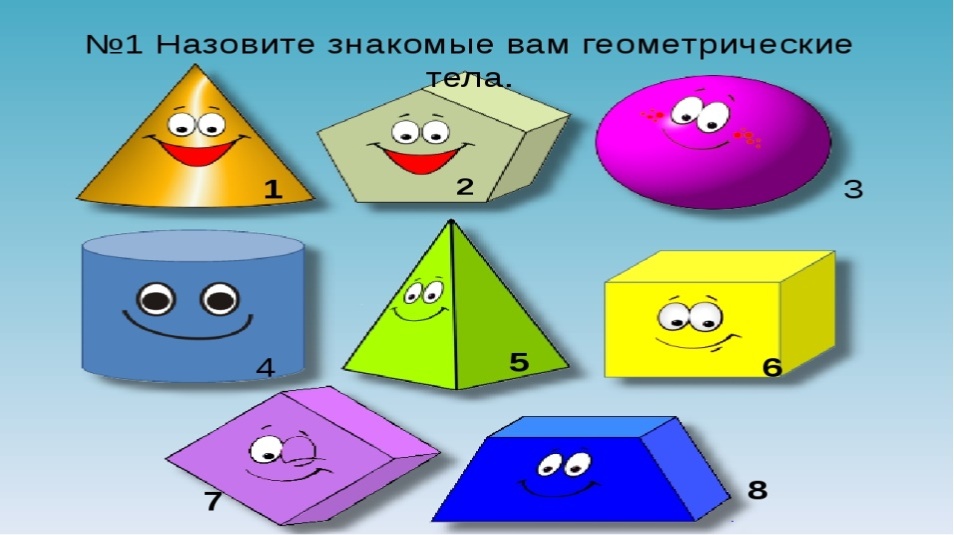 Попросите детей назвать: «Какого цвета шар, куб, и цилиндр?»Чтобы запомнить объемные фигуры, этот мультфильм вам в помощь на закрепление. Нажмите на ссылку https://yandex.ru/efir?stream_id=40301f8b7805320b9059691eb40d199dФизическое развитиеЗакрепить:«Прыгни и повернись».«Быстро переложи мяч».Пальчиковая игра «Весна»К нам весна лишь заглянула(потянуть руки вперед)В снег ладошку окунула(руки согнуты в локтях, «окунуть» ладошкито тыльной, то лицевой стороной)И расцвел там нежный(руки от локтей до запястий соединить,кисти сложить в форме цветка)Маленький подснежник(пальцы раскрываются, словно подснежник)Ссылка https://youtu.be/eIqGGK3becAЧетверг30.04Окружающий мир.Тема.  Деревья и кустарники 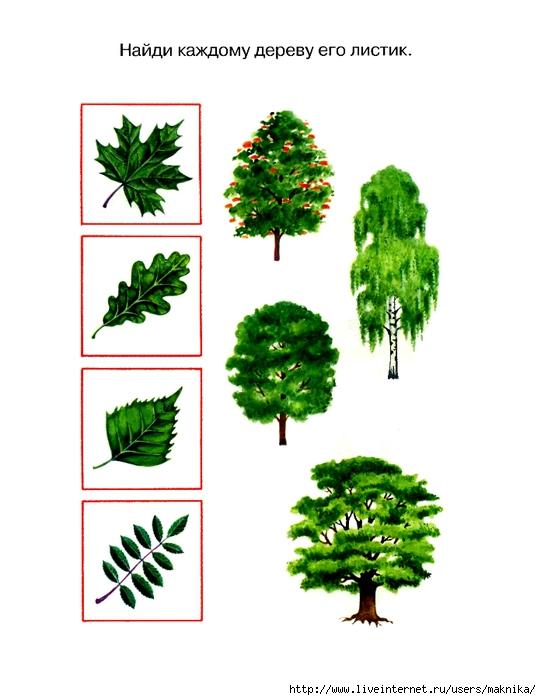 Предложите детям провести стрелочку от листочка к нужному дереву.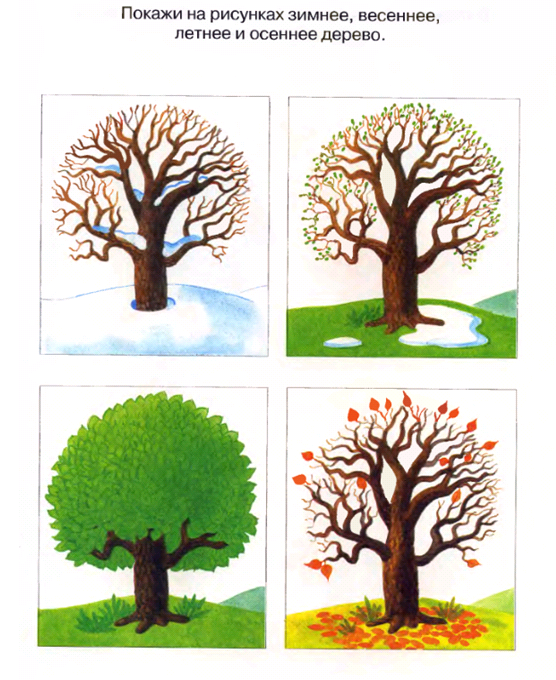 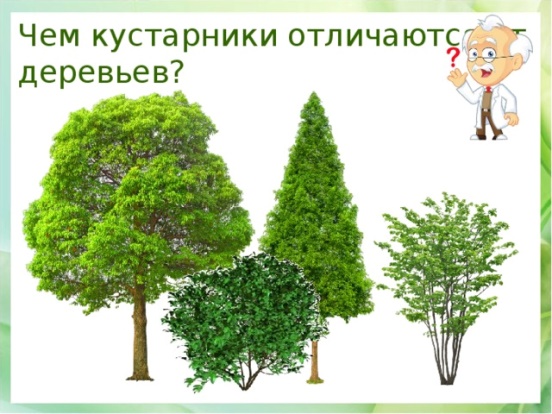 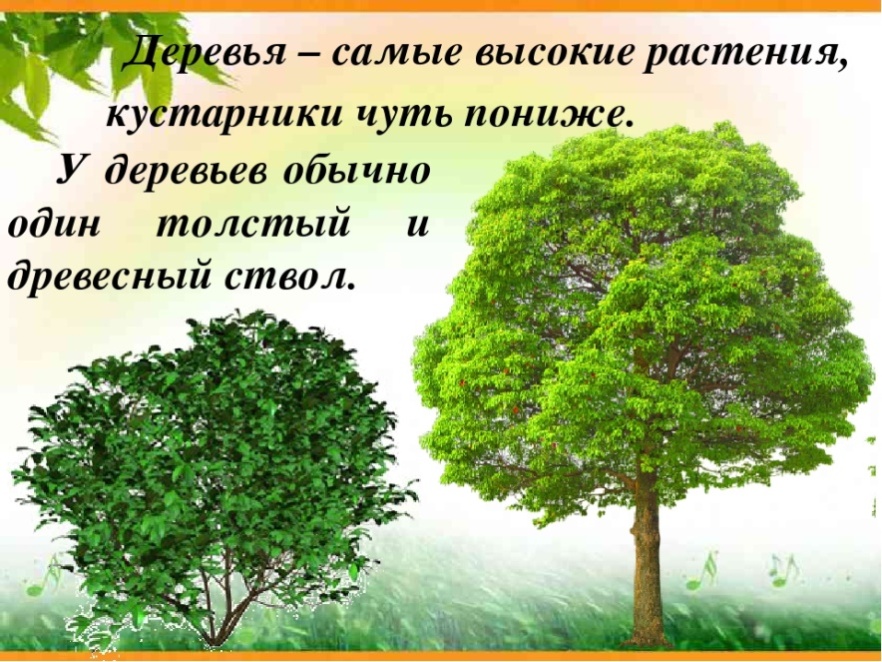 Четверг30.04МузыкальноеСсылка http://forchel.ru